Вариант 8 – ЕГЭ 2013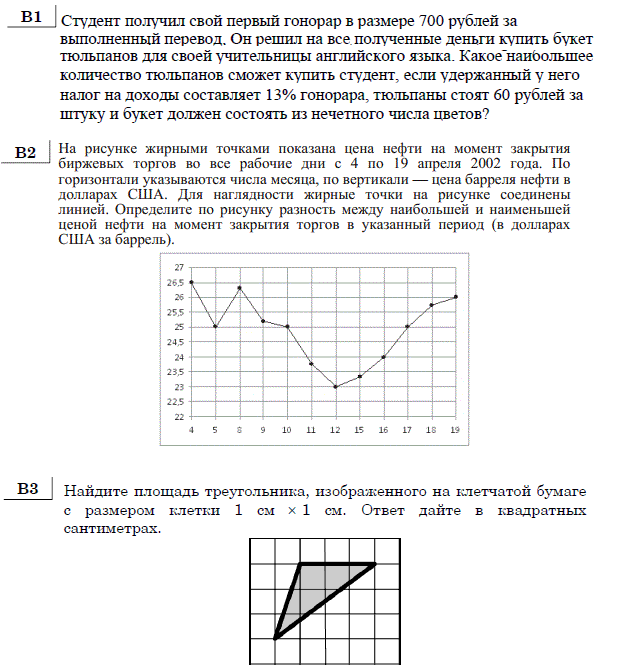 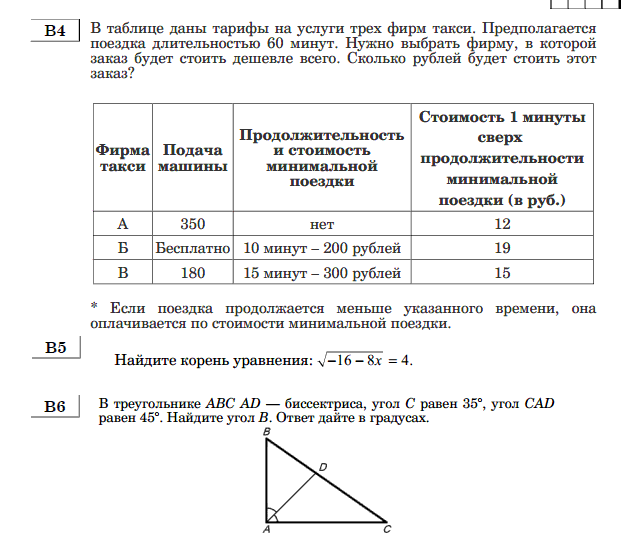 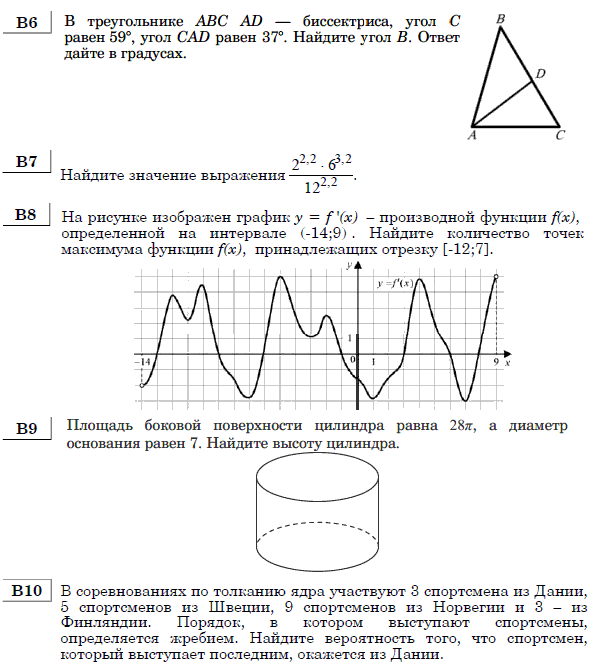 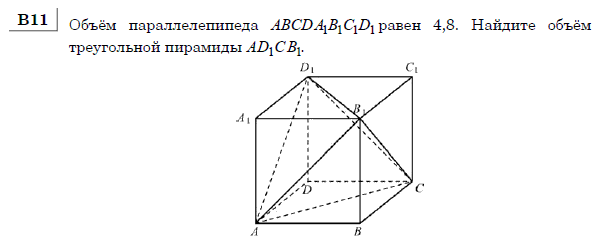 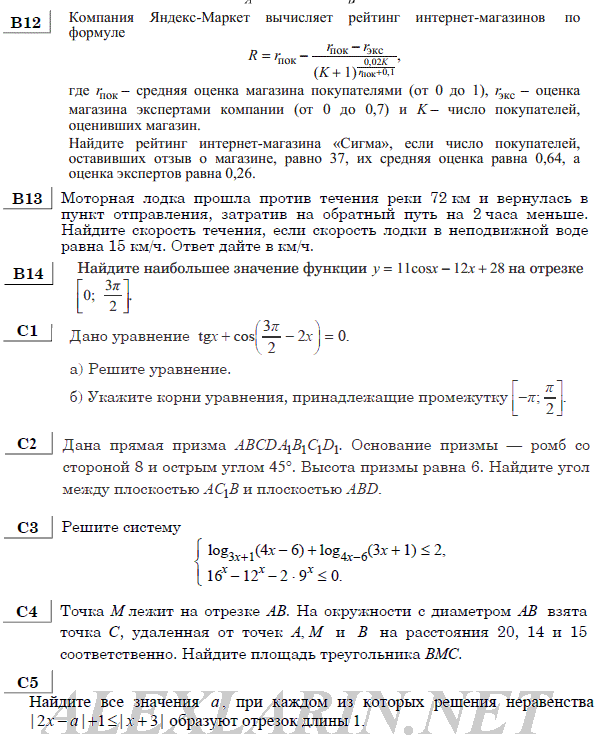 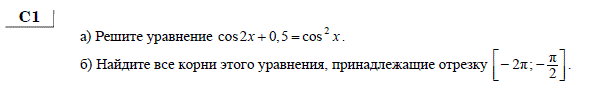 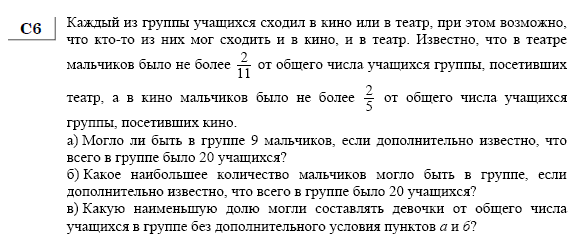 